Дана: 20.03.2017. годинеНа основу члана 63. Закона о јавним набавкама (Сл. гласник РС бр. 124/12,14/15 и 68/15) а у вези Вашег питања, достављамо Вам следеће информације  везно за јавну набавку ЈНМВ бр.07/2017:Питање:1. u konkursnoj dokumentaciji postoji izjava o dostavi uzoraka najpovoljnijeg ponuđača. Da li se to odnosi na sve stavke teh. SpecifikacijeУ изјави пише: Изјављујем да ћу уколико моја понуда буде изабрана као најповољнија, на захтев Наручиоца доставити узорке на увид.Како у наведеној изјави пише, Понуђач није у обавези да достави узорке , већ то може учинити на захтев Наручиоца , по  указаној потреби, и за одређене ставке. Дато појашњење достављамо Вама који сте га тражили, а такође га у складу са Законом објављујемо и на Порталу Управе за јавне набавке. Комисија за јавну набавку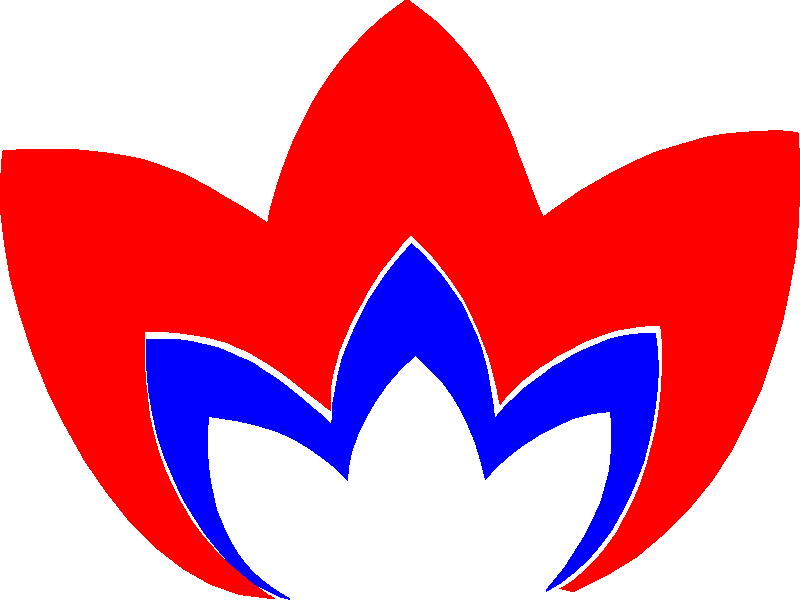 Центар за заштиту одојчади, деце и омладинеБеоград, Звечанска 7. Текући рачун 840-635661-68  и 840-635667-50Телефон : (011) 2648-622,; факс : (011) 2647-285, 2648-154